ТЫВА РЕСПУБЛИКАНЫӉ ЧАЗАА
ДОКТААЛПРАВИТЕЛЬСТВО РЕСПУБЛИКИ ТЫВА
ПОСТАНОВЛЕНИЕот 31 января 2019 г. № 49г.КызылОб одобрении карты перспективного подключения объектов капитального строительства в г. Кызылес указанием наименований зон технологического присоединения к тепловым сетям АО «Кызылская ТЭЦ» объектов капитального строительства в соответствии с зонами В соответствии с Федеральным законом от 27 июля 2010 г. № 190-ФЗ «О теплоснабжении», постановлениями Правительства Российской Федерации от 22 октября 2012 г. № 1075 «О ценообразовании в сфере теплоснабжения», от 5 июля 2018 г. № 787 «О подключении (технологическом присоединении) к системам теплоснабжения, недискриминационном доступе к услугам в сфере теплоснабжения, изменении и признании утратившими силу некоторых актов Правительства Российской Федерации»    Правительство Республики Тыва ПОСТАНОВЛЯЕТ: 	1. Одобрить прилагаемую карту с указанием зон перспективного подключения объектов капитального строительства в г. Кызыле в целях одобрения ценовых зон технологического присоединения к тепловым сетям АО «Кызылская ТЭЦ» вновь строящихся объектов капитального строительства в г. Кызыле.	2. Определить зону по оплате за технологическое присоединение к централизованной системе теплоснабжения единой теплоснабжающей организации (далее – ЕТО), объектов присоединенной тепловой нагрузкой более 0,1 Гкал/час и не превышающей          5 Гкал/час, расположенных в пределах 200 метров от точки подключения, объявить данный участок территории г. Кызыла зоной инвестиционной привлекательности с установленной платой за подключение за 1 Гкал/ч.	3. Определить зону по оплате за технологическое присоединение к централизованной системе теплоснабжения ЕТО, объектов присоединенной тепловой нагрузкой, превышающей 5 Гкал/час, расположенных на расстоянии более 200 метров от точки присоединения, объявить данный участок территории г. Кызыла зоной комплексной застройки с установленной платой за подключение за 1 Гкал/ч.	4. Определить зону, наиболее удаленную от возможной точки присоединения к ЕТО как локальную, с расчетом платы за технологическое присоединение к централизованному теплоснабжению ЕТО по индивидуальному тарифу, исходя из сметной стоимости строительства тепловой сети для подключения объектов капитального строительства.	5. Определить зону возможного комплексного замещения существующих локальных котельных в целях технологического присоединения объектов автономного теплоснабжения к централизованному теплоснабжению с установленной платой за подключение за 1 Гкал/ч.	6. Разместить настоящее постановление на «Официальном интернет-портале правовой информации» (www.pravo.gov.ru) и официальном сайте Республики Тыва           в информационно-телекоммуникационной сети «Интернет».Первый заместитель Председателя   Правительства Республики Тыва                                                                 А. Брокерт К А Р Т Ас указанием зон перспективного подключения объектов капитального строительства в г. Кызыле в целях одобрения ценовых зон технологического присоединения к тепловым сетям АО «Кызылская ТЭЦ» вновь строящихся объектов капитального строительства в г. Кызыле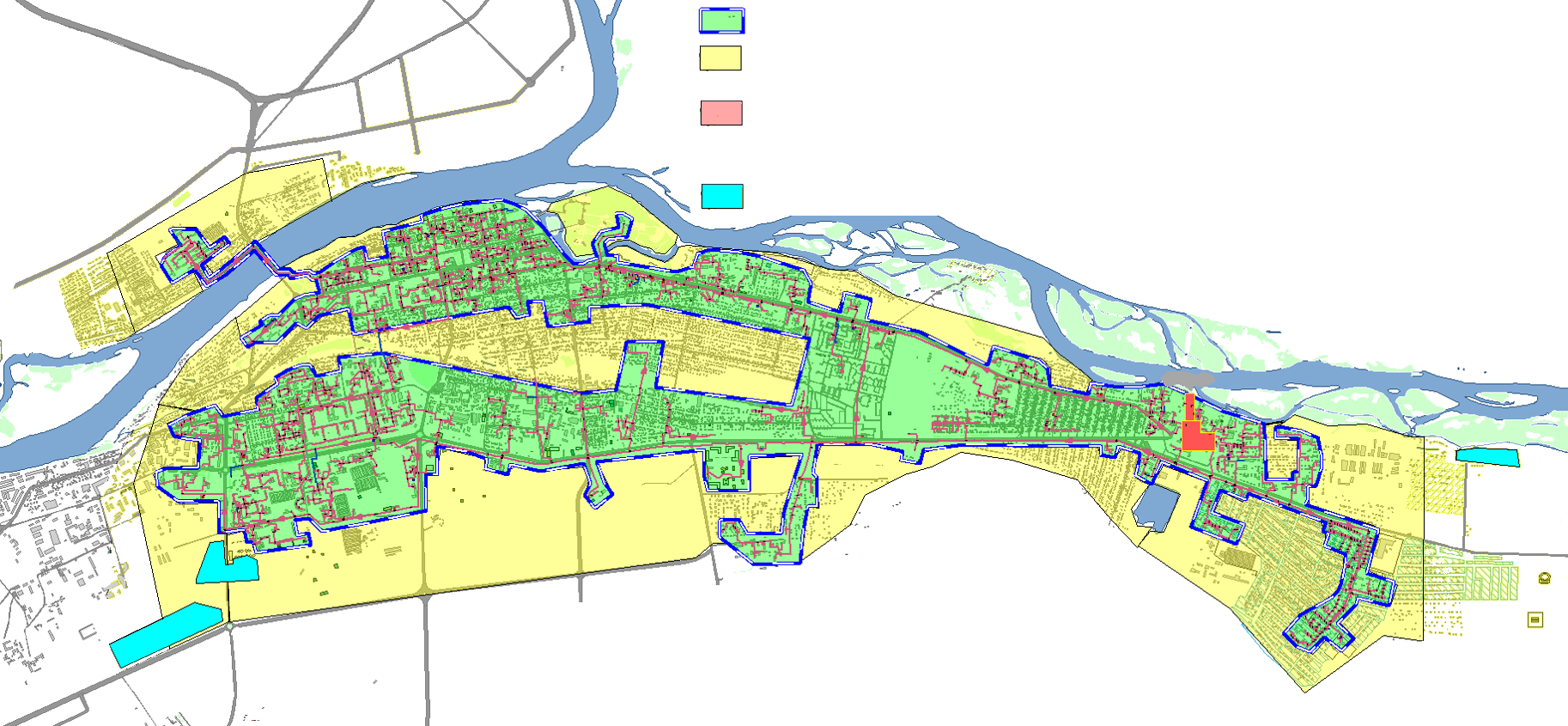 Утверждена постановлением Правительства Республики Тыва от 31 января 2019 г. № 49